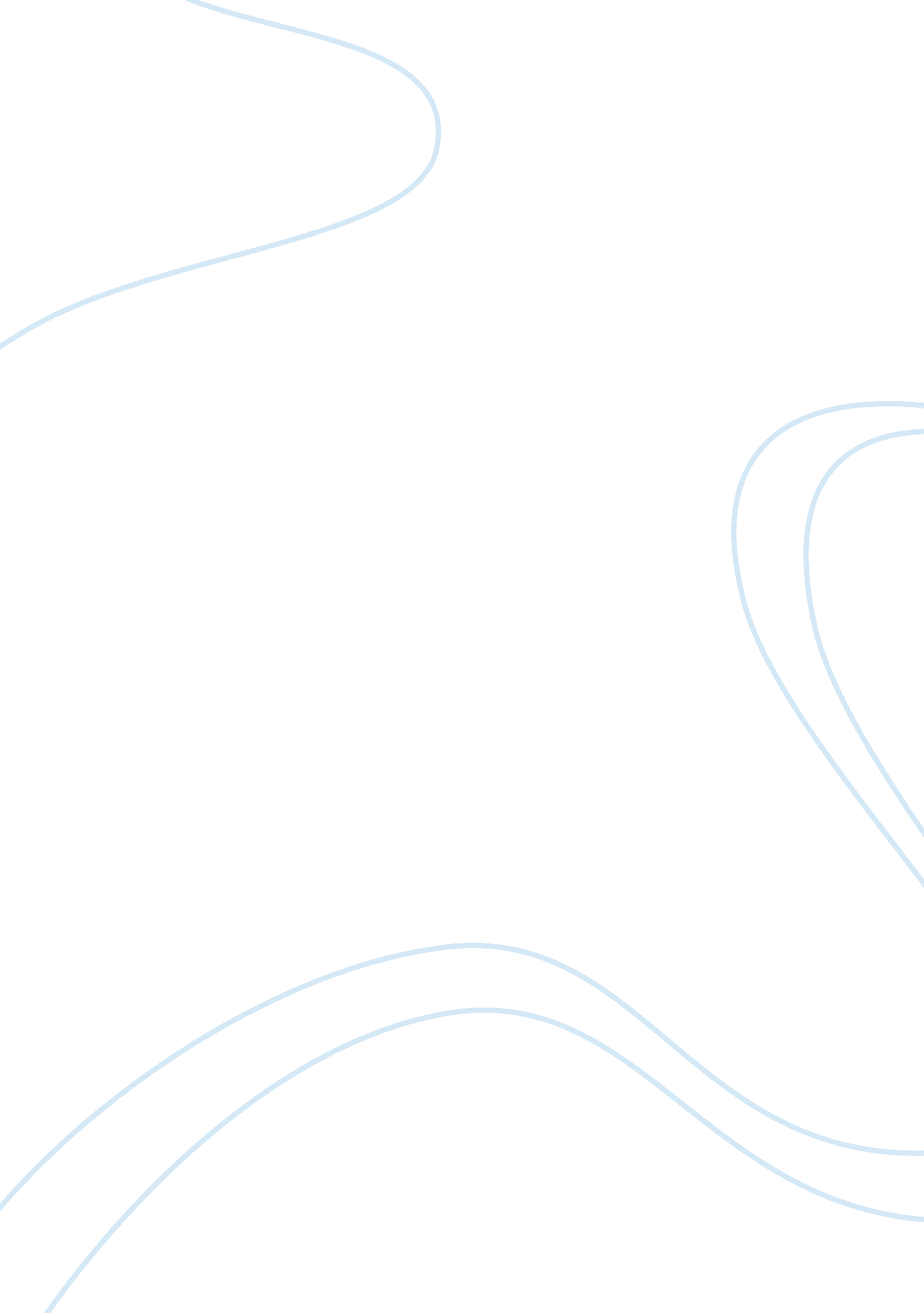 Study on strategic alliances business essay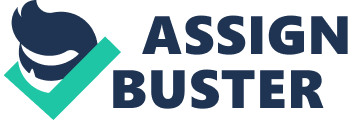 A strategic confederation is when two or more concerns join together for a fit period of clip. The concerns normally are non in direct competition but have similar merchandises and / or services that are directed towards the same mark audience. Because competitory markets maintain bettering what you can acquire from minutess, an confederation must remain in front of the market by doing uninterrupted progresss. Strategic confederation is a primary signifier of concerted schemes. A strategic confederation is a partnership between houses whereby resources, capablenesss, and nucleus competencies are combined to prosecute common involvements. Alliances can be structured in assorted ways, depending on their intent. Non-equity strategic confederations, equity strategic confederations and joint ventures are the three basic types of strategic confederations. Orange UK is a nomadic web operator and cyberspace service supplier in the United Kingdom. It has acquired by France Telecom, self-praise of 17 million clients through its Mobile and broadband services. Orange UK presently offers two Mobile phone bundles ; `` wage as you go '' and `` pay monthly '' service programs. Orange UK operates a GPRS, EDGE and 3G service and is in the procedure turn overing out of HSDPA web. Orange 's 2G web covers 99 % of the UK population and has the largest incorporate 3G/2. 5 G web in the UK. In add-on to this Orange UK provides DSL services, under the same trade name. Pakistan Mobile Communication Limited, better known as Mobilink GSM is a telecommunication services supplier in Pakistan. The company is Pakistan 's taking cellular operator with a subscriber base of 31. 5 people and market portion of 32 % as of June 2010. Mobilink started operations in 1994 as the first GSM cellular Mobile service in Pakistan by Motorola Inc. later it was acquired by Orascom, an Egypt based multi national company. In add-on to cellular service, the Orascom group is diversifying its service portfolio by puting up new concerns and besides spread outing through acquisitions. They have besides started DSL broadband service through WiMax based engineering under the label of 'Mobilink Infinity ' . Why strategic confederations? In the new economic, strategic confederations enable concern to derive competitory advantage through entree to a spouse 's resources including markets, engineerings, capital and people. Orange UK 's teaming up with Mobilink GSM will add complimentary resources and capablenesss, enabling the participants to turn and spread out more rapidly and expeditiously. Particularly fast turning companies like Mobilink GSM rely to a great extent on confederations to widen their proficient and operational resources. In the procedure, they save clip and hike productiveness by non holding to develop their ain from abrasion. They are so freed to concentrate on invention and their nucleus concern. Many fast turning technological companies use strategic confederations to profit from more-established channels of distribution, selling or trade name repute of bigger, better known participants. However, more traditional concerns tend to come in confederations for grounds such as geographic enlargement, cost decrease, fabrication and other supply concatenation synergisms. Planing for a Successful Alliance: Before come ining into a strategic confederation it is of import for the interest holders of both Orange UK and Mobilink GSM to give plenty thought to the construction of the relationship and inside informations of how it will be manages, implemented and monitored. Define expected outcomes from the relationship for all the parties in the strategic confederation. Define and document the elements provided by each party, and the benefits a successful confederation brings to each. Identify the consequences that will do the confederation to be most good to you concern and specify the construction and operating issues that need to be addressed to accomplish these consequences. Protect the company 's rational belongings rights through legal understandings and limitations when reassigning properness information. Specify the rudimentss of how you will run. Be certain that the company civilizations are compatible and the parties can run with an acceptable degree of trust. Effective Business Partnerships 10 Cardinal Features: The voluntary nature of partnerships. The spouses have clear and common ends based on common benefits. Common involvement. Partnerships are what enables many companies to do uninterrupted betterments. By sharing with others, you can direct your resources and capablenesss to undertakings you consider most of import. Synergy - the construct of value added or the entire being greater than the amount of its single parts. The common dependence that arises from sharing hazards, duties, resources, competences and benefits. Explicit committedness or understanding on the portion of the participants. Working together. In the most strategic partnerships, the spouses work together at all degrees and phases, from the design and administration of the enterprise to execution and rating. Complementary support. Focus on the house 's resource on what you do best and what creates sustainable competitory advantage and pat to the resources of others for the remainder. To make up one's mind why, when and how to spouse with other for complementary resources. , weigh the little sum of cost nest eggs that making non-core-competence undertakings might convey against the distraction and investing that will necessitate to remain up-to-date. Shared competences and resources - partnerships are a mechanism to leverage different types of resources and competences, including, but non merely, money. Effective communicating between strategic concern spouses should be regular, unfastened, crystalline, with accountable constructions for joint determination devising and struggle declaration. Respect and trust between the spouses is at the nucleus of today 's complex and quickly altering cognition economic system. It is one of the most efficient mechanisms for regulating advanced concern partnerships. With trust as foundation, the companies can portion their know-how to accomplish synergism. The seven Dimensions of Strategic Innovation: The strategic invention model weaves together seven dimensions, that Orange UK and Mobilink GSM demand to see in order to accomplish their coveted result. A direction invention procedure, uniting non-traditional attacks to concern scheme. Strategic alliance that helps construct support. Industry foresight and understanding emerging tendencies. Consumer / client penetration, assisting to understand expressed and unsaid demands. Core competences and engineerings leveraging and widening corporate assets. Organizational preparedness and the ability to take prompt action in an exigency. Disciplined execution every bit good as pull offing the way from inspiration to concern impact. Involving Stakeholders in the Planning of Change: Making a program for affecting every bit many people as possible, every bit early as possible, in the alteration procedure is necessary, particularly when organizing an confederation, so that everybody involved in the concern, who will be impacted by the alteration have can adept consequently. Orange UK should affect all stakeholders, procedure proprietors, and employees who will experience the impact of the alterations, every bit much as possible, in the acquisition, planning, determinations, and execution of the alteration. Often, in alteration direction, a little group of employees learns of import information about alteration and alteration direction. If they fail to portion the information with the remainder of the employees, the staying employees will hold problem catching up with the larning curve. If a little group makes the alteration direction programs, employees affected by the determinations will non hold had needed clip to analyse, believe about, and adjust to the new thoughts. If you leave employees behind, at any phase of the procedure, you open the door in your alteration direction procedure, for misinterpretation, opposition, and injury. Even if employees can non impact the overall determination about alteration, involve each employee in meaningful determinations about their work unit and their work. Build measurement systems into the alteration procedure that tell people when they are wining or neglecting. Supply effects in either instance. Employees who are positively working with the alteration demand wagess and acknowledgment. After leting some clip for employees to go through through the predictable phases of alteration, negative effects for failure to follow the alterations, are needed. You can non let the nay-sayers to go on on their negative way everlastingly ; they sap your organisation of clip, energy, and focal point, and finally, affect the morale of the positive many. The key is to cognize, during your alteration direction procedure, when to state, enough is adequate. Help employees experience as if they are involved in a alteration direction procedure that is larger than themselves by taking these actions to efficaciously affect employees in alteration direction. Stakeholder engagement is based upon the belief that expertness does non lie entirely with plan professionals. Stakeholders are individuals or organisations that have investings in the content of a plan, or in the airing and rating of a plan. Over the last several old ages the reading of stakeholder engagement has changed as plans have focused non merely on persons and households, but the broader ecology including vicinity, workplace, schools, and topographic points of worship, communities and the society. Work in the country of adolescent gestation bar, for illustration, as in the general public wellness, societal service and instruction Fieldss, involves partnerships. Consequently, determinations sing plans should include the considerations and positions of multiple stakeholders. Stakeholders offer of import penetration into each stage of plan planning, execution and rating. Stakeholders are most normally involved at the get downing phases of plan planning. They are able to supply penetration for the assorted demands that a plan or course of study should run into. Experience shows that one time the ends have been set in the first portion of plan development, stakeholders are sometimes non consulted in latter phases of plan execution and rating. This is unfortunate because stakeholders have the possible to light issues and demands during the class of plan execution ( Banach & A ; Gregory, 2001 ) . Frequently stakeholders who participate in an initial demands appraisal may non be the same stakeholders who finally sustain the plan. Consequently, arousing ongoing feedback and maintaining lines of communicating clears are important to plan success. This is peculiarly true in community-based young person development plans. A wide scope of stakeholders has the cognition, day-to-day life experiences and expertness that can lend to plan success. Stakeholders may be involved in multiple functions and assorted maps. Focus groups may be conducted to acquire initial thoughts and uncover community norms, history and participants. Community function may be conducted to larn about the of import characteristics, topographic points and events. Volunteer chances, consultative commissions, engagement in engaging procedures, plan commissions, and assorted other agencies can be explored. The of import point is that if stakeholders are valued, they will be welcomed and their voices heard. How good you listen to and react to ALL of your stakeholders ' issues - and are seen to be making so - is a important step of the effectivity of your direction of these relationships. SYSTEMS TO INVOVLE STAKEHOLDERS IN PLANNING OF CHANGE: Stakeholder Management is an of import subject that successful architecture practicians can utilize to win support from others. It helps them guarantee that their undertakings win where others fail. The benefits of successful Stakeholder Management are that: The most powerful stakeholders can be identified early and their input can so be used to determine the architecture ; this ensures their support and improves the quality of the theoretical accounts produced. Support from the more powerful stakeholders will assist the battle win more resource, therefore doing the architecture battle more likely to win. By pass oning with stakeholders early and often, the architecture squad can guarantee that they to the full understand the architecture procedure, and the benefits of endeavor architecture ; this means they can back up the architecture squad more actively when necessary. The architecture battle squad can more efficaciously expect likely reactions to the architecture theoretical accounts and studies, and can construct into the program the actions that will be needed to capitalise on positive reaction whilst avoiding or turn toing any negative reactions. It is indispensable in any inaugural to place the persons and groups within the organisation who will lend to the development of the architecture, place those that will derive and those that will lose from its debut, and so develop a scheme for covering with them. Stairss in the Stakeholder Management Process The undermentioned subdivisions detail recommended Stakeholder Management activity. Identify Stakeholders: Identify the cardinal stakeholders of the endeavor architecture. The first undertaking is to brainstorm who the chief endeavor architecture stakeholders are. As portion of this, think of all the people who are affected by it, who have influence or power over it, or have an involvement in its successful or unsuccessful decision. It might include senior executives, undertaking organisation functions, client organisation functions, system developers, confederation spouses, providers, IT operations, clients, etc. When placing stakeholders there is a danger of concentrating excessively to a great extent on the formal construction of an organisation as the footing for designation. Informal stakeholder groups may be merely as powerful and influential as the formal 1s. Most persons will belong to more than one stakeholder group, and these groups tend to originate as a consequence of specific events. Expression at who is impacted by the endeavor architecture undertaking: Who additions and who loses from this alteration? Who controls change direction of procedures? Who designs new systems? Who will do the determinations? Who procures IT systems and who decides what to purchase? Who controls resources? Who has specializer skills the undertaking needs? Who has influence? In peculiar, influencers need to be identified. These will be good respected and traveling up, take part in of import meetings and commissions ( look at meeting proceedingss ) , know what 's traveling on in the company, be valued by their equals and higher-ups, and non needfully be in any formal place of power. Although stakeholders may be both organisations and people, finally the endeavor architecture squad will necessitate to pass on with people. It is the right single stakeholders within a stakeholder organisation that need to be officially identified. Pull offing Resistance to Change: Resistance to alter can happen because of alterations that had been planned and implemented unsuitably. They should be concerted and take parting by supplying counsel and advice and unfavorable judgment in order to pull off the alteration procedure goes good. With support, suggestions and unfavorable judgments from members of organisations frequently get their thoughts and inventions to the procedure of alteration. We can alter the negative energy of opposition into a positive part to the procedure of alteration. Management function to ease and supply support for alteration through the system and device that is contributing. For illustration provides a medium for employees to supply feedback on the alterations, the device that lets employees cognize the advancement and advancement procedure of alteration, there is a system of training and Reding from a head of staff. Negotiation is required in the procedure of alteration. Top direction dialogues for an all out support alterations. Support from direction can be a committedness in an inducement and wages plans. Reward systems can be a carrot and stick, anyone who contributed towards the alterations will acquire the award and who impede the alteration will acquire the penalty. Schemes to pull off opposition to alter can be made with the use that is to replace or travel an influential individual for groups of opposition. By distancing the individual is the power of opposition groups will be weakened and is more easy influenced. Last scheme is to coerce. This action is done if all actions have been carried out yet able to get the better of opposition to alter. If alterations must be instantly implemented and non be delayed is done under irresistible impulse to follow the procedure of alteration so that energy is allocated to implement alterations. 